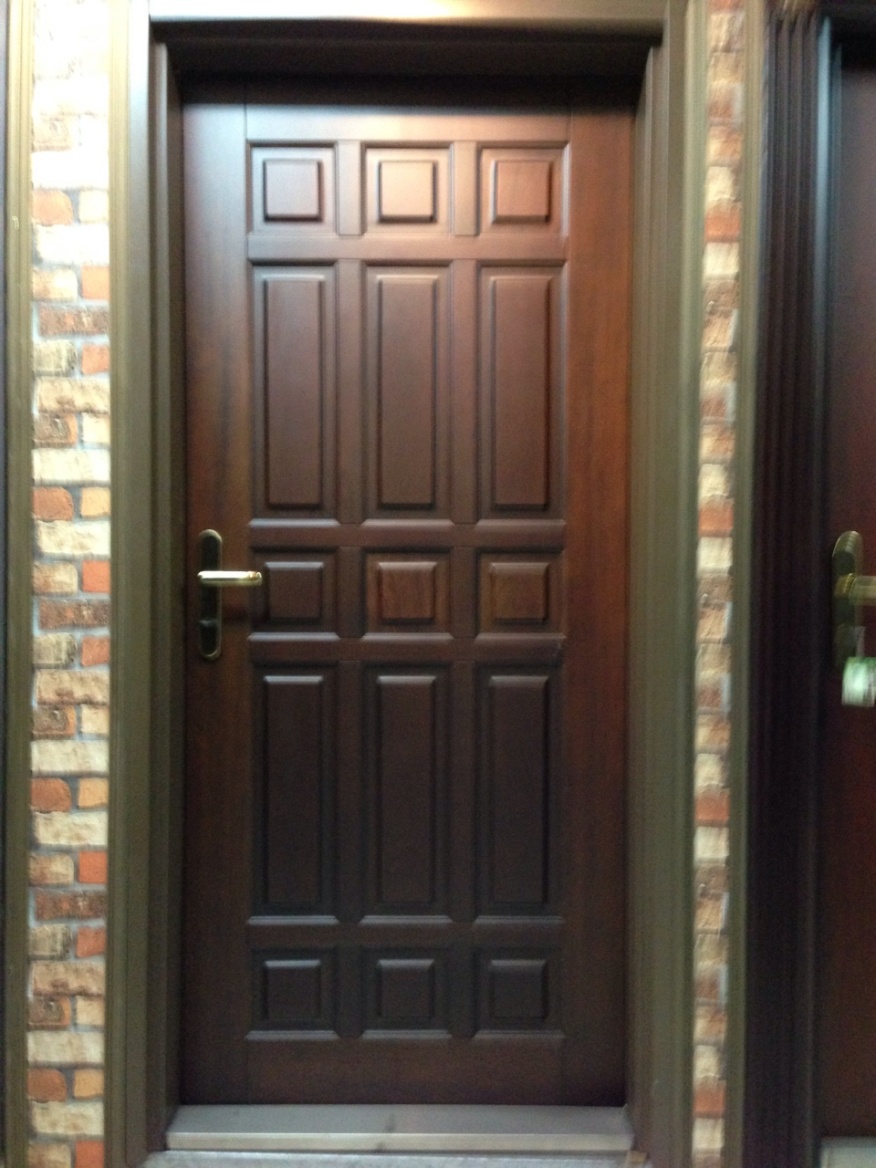 單 玄 關 造 型 門  編號 : TP1-117  開向 :左開  尺寸 : 1000x2100  框深 :220  框型 : 雙玄關框  門鎖 : 金冠連動鎖  顏色 : 胡桃木  鉸鍊 : 天地式鉸鍊  內門 : 雙面實木15朵花造型  售價 : $62000  P.S: 如需安裝需另加安裝費用